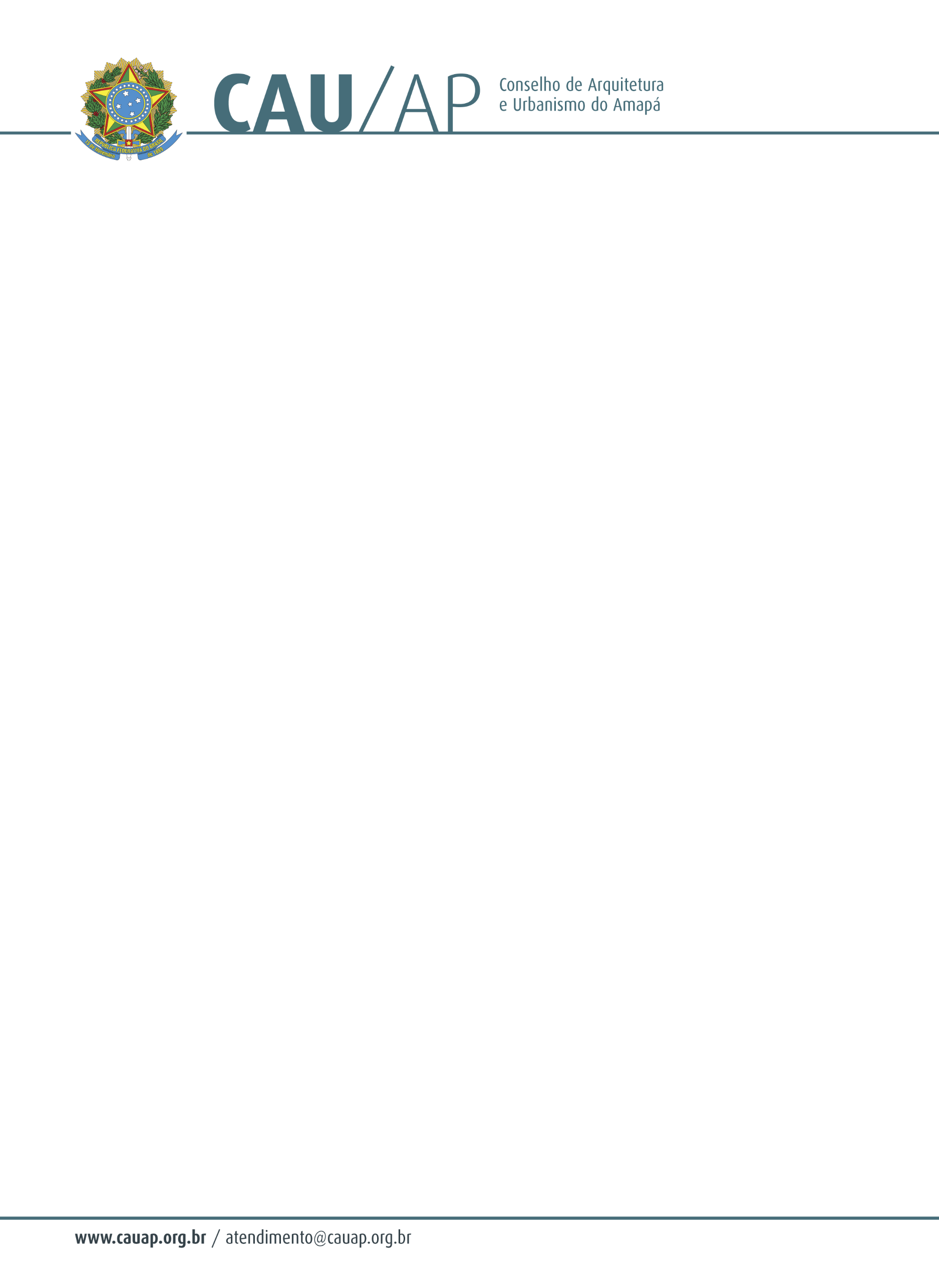 Ata da Oitava Plenária do Conselho de Arquitetura e Urbanismo do Amapá - CAU/APÀs dezoito horas e quarenta e cinco minutos do dia dezesseis de agosto de dois mil e doze, na sala de reuniões do Conselho de Arquitetura e Urbanismo do Amapá reuniram-se o Presidente do CAU-AP, o Senhor JOSÉ ALBERTO TOSTES, a Vice-Presidente, a Senhora IZONETH DE NAZARÉ OLIVEIRA NUNES AGUILLAR, e os conselheiros titilares EUMENIDES DE ALMEIDA MASCARENHAS, RUBENS CAMILO ALENCAR E DANIELLE COSTA GUIMARÃES. O Presidente do CAU-AP iniciou a reunião abrindo espaço para os conselheiros darem seus informes, caso houvesse. Logo a conselheira Danielle se manifestou informando sobre um comunicado referente à integração das IABs, o Presidente segue falando sobre o convenio com o Governo do Estado do Amapá, onde o termo do mesmo será finalização dentre os vários celebrados com outras Instituições Públicas. Falou ainda sobre a Reunião que ocorrida no dia três (03) de agosto de dois mil e doze, na cidade de Brasília/DF, onde foi aprovado o Fundo de Apoio para o ano de dois mil doze (2012). O presidente falou também sobre a Reunião do dia nove (09) de agosto de dois mil e doze (2012), na cidade Florianópolis/PR, na qual se discutiu sobre o acesso ao fundo para o ano de dois mil e doze (2012); comunicou que o próximo evento (Fórum) ocorrerá nos dias 20 e 21 de setembro em Teresina/Pl. O presidente aproveitou a ocasião para dizer que a reprogramação orçamentária já havia sido enviada e que, com a aprovação do fundo de apoio, no mês de setembro o Conselho de Arquitetura e Urbanismo do Amapá (CAU/AP) voltará ao seu funcionamento normal nos dois horários (08hOOmin às 12hOOmin / 14hOOmin às 18hOOmin); informou ainda, que a criação do Fórum foi uma alternativa para discutir os interesses dos CAUs e que em setembro chegará o Bio Kit para se fazer a emissão das carteiras dos profissionais Arquitetos Urbanistas. O presidente fez a seguinte observação sobre o aumentou do valor da bolsa da Estagiária Raíza da Silva Balieiro que foi acrescida de cem reais (R$ 100,00). O presidente informou que no mês de setembro ocorrerá o Seminário de Política Urbana na cidade de Brasília/DF. O Presidente, na ocasião, fez  uma breve  explanação sobre  o Relatório de Dados do SICCAU, e  f alou também sobre o processo do Arquiteto Joel da Silva Sousa. Em seguida, a senhora Ana Cristina Sá, contadora do CAU/AP, fez a apresentação do Sisconet aos conselheiros. Após a apresentação, a Contadora do CAU/AP recebeu os agradecimentos dos Conselheiros pela exposição e, logo se retirou da plenária. O presidente deu continuidade falando sobre a Eleição de novos Conselheiros que acontecerá no mês de Novembro, sendo que os mesmos só assumirão a partir do mês de janeiro de dois mil e treze (2013). Na ocasião o presidente Informou que a Palestra do mês de setembro será sobre o Sistema de Fiscalização, e que o Seminário será sobre Política Urbana e, em seguida, fez uma breve explanação sobre o relatório de 180 dias. Após as deliberações e aprovações feitas pelos Conselheiros, o Presidente encerra a reunião Ordinária agradecendo a presença de todos. Aos dezesseis dias do mês de agosto de dois mil e doze, eu IZONETH DE NAZARÉ OLIVEIRA NUNES AGUILLAR vice-presidente do CAU-AP, na qualidade de secretaria ad hoc, lavrei a presente Ata que segue assinada por mim, pelo Presidente do CAU/AP, JOSÉ ALBERTO TOSTES, e pelos demais Conselheiros aqui presentes.